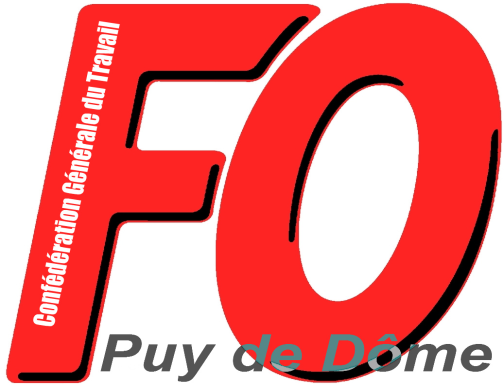 CommuniquéL’UD FO du Puy de Dôme soutient l’action des salariés de l’ADAPEI ! L’UD FO du Puy de Dôme apporte son soutien total à la mobilisation des salariés de l’ADAPEI 63 avec leurs syndicats FO, CGT et CFDT qui organisent un rassemblement devant la Préfecture jeudi 7 janvier 2021 à 17h30.L’UD FO du Puy de Dôme relaie l’information que les syndicats FO, CGT et CFDT de l’ADAPEI ont diffusé : « Les syndicats FO, CGT et CFDT de l'ADAPEI 63 informent qu'ils appellent à un rassemblement des salariés le jeudi 7 janvier 2021 à 17h30 devant la Préfecture du Puy de Dôme.Cette action s'inscrit dans la perspective d'un éventuel mouvement social suite à la dénonciation de l'accord d'entreprise sur l'organisation du temps de travail par la direction générale de l'association. Les salariés seront invités à s'exprimer sur cette situation  Pour les organisations syndicales FO, CGT et CFDT de l’ADAPEI 63,Wilfried MARTINReprésentant syndical FO ADAPEI et secrétaire du Syndicat Départemental de l'Action Sociale FO (SDAS FO)06 09 62 25 96 »L’UD FO du Puy de Dôme sera présente à ce rassemblement et appelle les militants et Syndicats à soutenir et à participer à ce rassemblement.Pour tout contact : 06 38 73 81 52